Grant Application FormPurpose/Title of Grant Application* If additional space is required  to complete any section of  this application, please insert appendices * Date of Submission:  	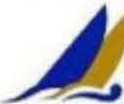 Contact Information                                                                                                                   Organization:PORT CREDITCOMMUNITY FOUNDATIONEnriching LivesContact Person:If the organization is a registered not-for-profit or charity, please provide the Registration or Business number.Organization, Programs and Activities                                                                                                        Grant Application Form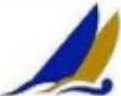 PORT CREDITCOMMUNITY FOUNDATIONEnriching LivesFunding / Financials                                                                                                                                   Please attach a copy of the current Financial Statements of your organization and detailed budget for the upcoming year.References                                                                                                                                             Signatures                                                                                                                                                     NameStreet AddressCity, Postal CodePhoneE-MailWebsiteNameStreet AddressCity, Postal CodePhoneE-MailIf you have Terms of Reference and/or Mission/Values Statement, please include with this application.Please briefly describe your organization (i.e. how long you have been in existence, what types of activities you undertake and how long have you been conducting the activities).On average, approximately how many people participate in your programs?On average, approximately how many people are assisted by your programs?What is the amount of the grant or donation requested?If the grant or donation is for a specific project, please describe the project in detail with a copy of an itemized budget.List the project goals, what activities you plan to undertake to achieve your anticipated outcomes, what performance indicators you will use to measure the benefits?If the grant or donation is for a specific project, please describe the project in detail with a copy of an itemized budget.List the project goals, what activities you plan to undertake to achieve your anticipated outcomes, what performance indicators you will use to measure the benefits?Community Benefits                                                                                                                          Please describe the benefits/impact of this project to the community. Include how you will evaluate the project's success and how many people will benefit from your project.Has your organization received a prior grant or donation from The Port Credit Community Foundation? Yes    No If so, how much and when.For what other grants/funding have you applied?Please list three community references that are familiar with your organization.These references should not be directly connected to your organization.Please list three community references that are familiar with your organization.These references should not be directly connected to your organization.Please list three community references that are familiar with your organization.These references should not be directly connected to your organization.NameStreet Address, City, Postal Code1.Phone:1.E-Mail:2.Phone:2.E-Mail:3.Phone:3.E-Mail:Information Sharing                                                                                                                                 Information Sharing                                                                                                                                 May we include your project on our web site?Yes 	 No May we pass along your project details and group contact information to the media?Yes          No Please attach a list of your Executive, Officers and Board of DirectorsSignature of Chairperson and/or Senior Staff submitting this application:Date: